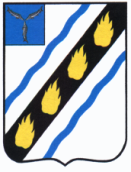 ПУШКИНСКОЕ МУНИЦИПАЛЬНОЕ ОБРАЗОВАНИЕСОВЕТСКОГО  МУНИЦИПАЛЬНОГО  РАЙОНА САРАТОВСКОЙ ОБЛАСТИ
СОВЕТ   ДЕПУТАТОВ третьего созыва  РЕШЕНИЕ от 28.12.2016 № 201р.п. ПушкиноОб утверждении Положения о порядке определения цены земельных участков, находящихся в муниципальной собственности Пушкинского муниципального образования, при заключении договора купли-продажи земельного участка без проведения торговВ соответствии со ст. 39.4 Земельного кодекса Российской Федерации, Постановлением Правительства Саратовской области от 15 апреля 2015 года № 172-П «Об утверждении Положения о порядке определения цены земельных участков, находящихся в государственной собственности Саратовской области, и земельных участков, государственная собственность на которые не разграничена, на территории Саратовской области при заключении договора купли-продажи земельного участка без проведения торгов», на основании  Устава Пушкинского муниципального образования, Совет  депутатов Пушкинского муниципального образования РЕШИЛ:1. Утвердить Положение о порядке определения цены земельных участков, находящихся в муниципальной собственности Пушкинского муниципального образования, при заключении договора купли-продажи земельного участка без проведения торгов согласно приложению.2. Контроль за исполнением настоящего решения возложить на главу администрации Пушкинского муниципального образования Советского муниципального района Саратовской области.3. Настоящее решение вступает в силу со дня официального опубликования установленном  порядке.Глава Пушкинского муниципального образования 				 Л.Г.Денисова  Приложение к решению Совета депутатов    Пушкинского муниципального  образования  от  28.12.2016 № 201Положение о порядке определения цены земельных участков, находящихся в муниципальной собственности  муниципального образования, при заключении договора купли-продажи земельного участка без проведения торгов1. Настоящее Положение определяет цену земельных участков, находящихся в муниципальной собственности Пушкинского  муниципального образования (далее по тексту – земельные участки) при заключении договора купли-продажи земельного участка без проведения торгов.Цена земельного участка определяется в следующих размерах:Два с половиной процента кадастровой стоимости в случае продажи:а) собственникам зданий, сооружений, расположенных на земельных участках, находящихся у них на праве аренды, в случаях, если:- в период со дня вступления в силу Федерального закона от 25 октября 2001 года № 136-ФЗ «О введении в действие Земельного кодекса Российской Федерации» до 01 июля 2012 года в отношении таких земельных участков осуществлено переоформление права постоянного (бессрочного) пользования на право аренды;- такие земельные участки образованы из земельных участков, указанных в абзаце втором подпункта «а» настоящего пункта;б) юридическим лицам при переоформлении ими права постоянного (бессрочного) пользования земельными участками, на которых расположены линии электропередачи, линии связи, трубопроводы, дороги, железнодорожные линии и другие подобные сооружения (линейные объекты), до 01.01.2017 года;2) три процента кадастровой стоимости в случае продажи:- Земельных участков, образованных из земельного участка, предоставленного в аренду для комплексного освоения территории лицу, с которым в соответствии с Градостроительным кодексом Российской Федерации заключен договор о комплексном освоении территории (за исключением земельных участков, образованных из земельного участка, предоставленного юридическому лицу, заключившему договор о комплексном освоении территории  в целях строительства жилья экономического класса, в аренду для комплексного освоения территории в целях строительства такого жилья), если иное не предусмотрено подпунктами 2 и 4 пункта 2 статьи 39.3 Земельного кодекса Российской Федерации;- земельных участков, образованных из земельного участка, предоставленного некоммерческой организации, созданной гражданами, для комплексного освоения территории в целях индивидуального жилищного строительства (за исключением земельных участков, отнесенных к имуществу общего пользования), членам этой коммерческой организации или, если это предусмотрено решением общего собрания членов этой некоммерческой организации, этой некоммерческой организации;- земельных участков, образованных из земельного участка, предоставленного некоммерческой организации, созданной гражданами, для ведения садоводства, огородничества, дачного хозяйства (за исключением земельных участков, отнесенных к имуществу общего пользования), членам этой некоммерческой организации;- земельных участков, образованных в результате раздела земельного участка, предоставленного некоммерческой организации, созданной гражданами, для комплексного освоения территории в целях индивидуального жилищного строительства и относящегося к имуществу общего пользования, этой некоммерческой организации;- земельных участков, образованных в результате раздела земельного участка, предоставленного юридическому лицу для ведения дачного хозяйства и относящегося к имуществу общего пользования, указанному юридическому лицу;- земельных участков крестьянскому (фермерскому хозяйству или сельскохозяйственной организации в случаях, установленных Федеральным законом «Об обороте земель сельскохозяйственного назначения»);- земельных участков гражданам для индивидуального жилищного строительства, ведения личного подсобного хозяйства в границах населенного пункта, садоводства, дачного хозяйства, гражданам или крестьянским (фермерским)  хозяйствам для осуществления  крестьянским (фермерским)  хозяйством его деятельности в соответствии со статьей 39.18 Земельного кодекса Российской Федерации;- земельных участков, предназначенных для индивидуального жилищного, индивидуального гаражного строительства, ведения личного подсобного хозяйства в границах населенного пункта, садоводства, дачного хозяйства, гражданам или крестьянским (фермерским)  хозяйствам для осуществления крестьянским (фермерским)  хозяйством его деятельности, являющимся собственниками зданий, сооружений, расположенных на земельных участках;пятнадцать процентов кадастровой стоимости в случаях продажи:- земельных участков, на которых расположены здания, сооружения, собственникам таких зданий, сооружений либо помещений в них в случаях, предусмотренных статьей 39.20 Земельного кодекса Российской Федерации (за исключением случаев, указанных в подпунктах 1, 2 настоящего пункта);земельных участков, предназначенных для ведения сельскохозяйственного производства и переданных в аренду гражданину или юридическому лицу, этому гражданину или этому юридическому лицу по истечении трех лет с момента заключения договора аренды с этим гражданином или этим юридическим лицом либо передачи прав и обязанностей по договору аренды земельного участка этому гражданину или этому юридическому лицу при условии отсутствия у уполномоченного органа информации о выявленных в рамках государственного земельного надзора и неустраненных нарушениях законодательства Российской Федерации при использовании такого земельного участка в случае, если этим гражданином или этим юридическим лицом заявление о заключении договора купли-продажи такого земельного участка без проведения торгов подано до дня истечения срока указанного договора аренды земельного участка;земельных участков, находящихся в муниципальной собственности и выделенных в счет земельных долей, находящихся в муниципальной собственности, в порядке, установленном настоящим Федеральным законом «Об обороте земель сельскохозяйственного назначения», использующим такой земельный участок сельскохозяйственной организации или крестьянскому (фермерскому) хозяйству в собственность без проведения торгов в случае, если сельскохозяйственная организация или крестьянское (фермерское) хозяйство обратились в орган местного самоуправления с заявлением о заключении договора купли-продажи такого земельного участка в течение шести месяцев с момента государственной регистрации права муниципальной собственности на такой земельный участок;земельных участков, находящихся в постоянном (бессрочном) пользовании юридических лиц, указанным юридическим лицам, за исключением лиц, указанных в пункте 2 статьи 39.9 Земельного кодекса Российской Федерации (за исключением случаев, указанных в подпункте 1 настоящего пункта).Цена земельного участка определяется на дату подачи заявления.Верно: Секретарь  Совета  депутатов 					И.Г.Зайцева 